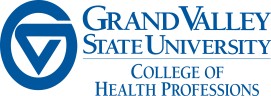 1st Year ~ FallCr.1st Year ~ WinterCr.1st Year Spring/SummerCr.AHS 110: Introduction to Health Care3AHS 100: Medical Terminology3Gen Ed. Historical Analysis3ATH 210: Directed Observation12BMS 250: Anatomy & Physiology I 4Gen Ed. Social/Behavioral Sciences3BIO 120: General Biology I GE Life Science4CHM 109: Introductory Chemistry GE Physical Science4MTH 110: Algebra prerequisite to STA 215 & PHY 2004WRT 150: Strat. in Writing or WRT 120 & WRT 1304General Education Course Art3Total Credit Hours15Total Credit Hours15Total Credit Hours62nd Year ~ FallCr.2nd Year ~ WinterCr.2nd Year Spring/SummerCr.ATH 217: Modern Principles of Athletic Training2ATH 218: Modern Principles of Ath. Training Lab1STA 215: Intro. Applied Statistics GE Math3BMS 105: Basic Nutrition3BMS 223: Infect. Disease or PH 222: Public Health3Gen Ed. US Diversity32BMS 251: Anatomy & Physiology II4CHM 230: Introduction to Organic & Biochemistry4PSY 101: Intro. Psychology GE Social & Behavioral Sciences3MOV 310: Motor Skill Development3General Education Course Global Perspectives3General Education Course Philosophy & Literature3Total Credit Hours15Total Credit Hours14Total Credit Hours63rd Year ~ Fall(Apply to B.S./M.AT program)Cr.3rd Year ~ WinterCr.3rd Year Spring/SummerCr.AHS 340: Health Care Management GE Issues33AHS 301: Introduction to Health Care Research 3AHS 495: Issues in Health Professions Capstone SWS3AHS 321: Ethical & Legal Resp. Health Care SWS3MOV 304: Intro. to Exercise Physiology3*Elective course3BIO 355: Human Genetics3PHY 200: Physics for the Life Sciences4ATH 510:  Fnd concepts and tech Athl Trn3BMS 212 & 213: Intro. Microbiology & Lab4*Elective course3MOV 300: Kinesiology3General Education Course Issues3Total Credit Hours16Total Credit Hours16Total Credit Hours94th Year ~ Fall(Combined B.S. / M.AT Program Begins)Cr.4th Year ~ WinterCr.4th Year Spring/SummerCr.ATH 506 - Intervention and Referral2ATH 515 – Assessment and Evaluation II4ATH 575: Therapeutic Intv.4ATH 514 – Assessment and Evaluation I4ATH 522 – Athletic Training Clinical II3IPE 507: Int. Team Health Care2ATH 521 – Athletic Training Clinical I3ATH 523 – Methods of Evid. Based Practice in AT3STA 610: App. Stats for Hlth Prof.3ATH 525 – Pre-hospital Care of the Injured Patient4ATH 530 – Gen. Medical Conditions in Athletic Tr.4ATH 693 - Project in Athletic Training1-2Total Credit Hours13Total Credit Hours14Total Credit Hours10-115th Year ~ Fall5th Year ~ FallCredits5th Year ~ WinterCreditsATH 607 – Pharmacology in Athletic TrainingATH 607 – Pharmacology in Athletic Training3ATH 628 – Athletic Training Clinical IV4ATH 626 – Athletic Training Clinical IIIATH 626 – Athletic Training Clinical III4ATH 685 - Advance Techniques in Athletic Training2ATH 675 – Therapeutic Interventions & Lab IIATH 675 – Therapeutic Interventions & Lab II4ATH 689 – Professional Topics in Athletic Training3ATH 693 - Project in Athletic TrainingATH 693 - Project in Athletic Training1-2ATH 693 - Project in Athletic Training1-2Total Credit Hours12-13Total Credit HoursTotal Credit Hours10-11